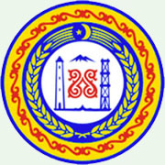   МИНИСТЕРСТВО ФИНАНСОВ ЧЕЧЕНСКОЙ РЕСПУБЛИКИ364 000,  г. Грозный, ул. Гаражная, д. 2 а                                                  тел: (8712) 62-79-99, факс: 62-79-84ОКПО 45268875, ОГРН 1022002542583,                                                                                  www.minfinchr.ruИНН 2020002560 КПП201601001    					E-mail: minfin.chr@mail.ru       24.07.2015 г.  № 1736/29         на № _________  от ______________ПРЕДПИСАНИЕ 5/2015
об устранении нарушений законодательства Российской Федерации и иных нормативных правовых актов о контрактной системе в сфере закупок товаров, работ, услуг для обеспечения государственных и муниципальных нужд	В соответствии с приказом Министерства финансов Чеченской Республики от 22 июня 2015 года № 01-03-01/44 «О проведении плановой проверки в ГБУ «Национальная библиотека Чеченской Республики»
в период с 26.06.2015 года по 09.07.2015 года в отношении ГБУ «Национальная библиотека Чеченской Республики» группой сотрудников  Министерства финансов Чеченской Республики в составе: - Шахмуратова У.О. - главного специалиста-эксперта отдела внутреннего финансового аудита и контроля Министерства финансов Чеченской Республики, руководителя группы;- Алаева А.Ш. - главного специалиста-эксперта отдела внутреннего финансового аудита и контроля Министерства финансов Чеченской Республики;- Магомадовой М.С. - главного специалиста-эксперта отдела внутреннего финансового аудита и контроля Министерства финансов Чеченской Республики,проведена плановая проверка соблюдения требований законодательства Российской Федерации и иных нормативных правовых актов о контрактной системе в сфере закупок товаров, работ, услуг для обеспечения государственных нужд за 2014 год. В ходе проверки выявлены следующие нарушения законодательства Российской Федерации и иных нормативных правовых актов о контрактной системе в сфере закупок:	Министерство финансов Чеченской Республики в соответствии с пунктом 
2 части 22 статьи 99 ФЗ-44, пунктом 4.6 Порядка осуществления контроля 
за соблюдением Федерального закона от 05.04.2013 г. № 44-ФЗ «О контрактной системе в сфере закупок товаров, работ, услуг для обеспечения государственных и муниципальных нужд», утвержденного приказом Министерства финансов Чеченской Республики от 22 сентября 2014 г. № 01-03-01/90,ПРЕДПИСЫВАЕТ:	1. В срок до 01 августа 2015 года включить в состав котировочной комиссии преимущественно лиц, прошедших профессиональную переподготовку или повышение квалификации в сфере закупок, а также лиц, обладающих специальными знаниями, относящимися к объекту закупки согласно части 5 статьи 39 ФЗ-44, либо направить на повышение квалификации в сфере закупок членов котировочной комиссии. 	2. В срок до 01 сентября 2015 года при формировании, внесении изменений и утверждении плана-графика закупок учесть требования приказа Министерства экономического развития РФ и Федерального казначейства от 
31 марта 2015 г. № 182/7н «Об особенностях размещения в единой информационной системе или до ввода в эксплуатацию указанной системы на официальном сайте Российской Федерации в информационно-телекоммуникационной сети «Интернет» для размещения информации 
о размещении заказов на поставки товаров, выполнение работ, оказание услуг планов-графиков размещения заказов на 2015-2016 годы» и части 2 статьи 112 ФЗ-44.	3. Информацию о результатах исполнения настоящего Предписания представить в Министерство финансов Чеченской Республики до 01 сентября 2015 года.	Неисполнение в установленный срок настоящего Предписания влечет административную ответственность в соответствии с частью 7 статьи 19.5 Кодекса Российской Федерации об административных правонарушениях.	Настоящее Предписание может быть обжаловано в установленном законом порядке путем обращения в суд.Заместитель министра				             А.А. АддаевИсп.: Амирхаджиев И.Н.Тел.: 8 (8712) 62-31-21Директору  ГБУ «Национальная библиотека Чеченской Республики»С.М. ИСРАИЛОВОЙ__________________________________________364016,  Чеченская Республика, 
г. Грозный, ул. Угрюмова/Лорсанова1Содержание нарушения        Приказом ГБУ «Национальная библиотека Чеченской Республики» от 15.04.2014 года № 16-п «О создании котировочной комиссии по размещению заказов на поставку товаров, выполнение работ, оказание услуг для нужд ГБУ «Национальная библиотека Чеченской Республики» создана котировочная комиссия по осуществлению закупок на поставку товаров, оказание услуг, выполнение работ для нужд Библиотеки состоящая из пяти членов,  из которых только один имеет профессиональное образование или дополнительное профессиональное образование в сфере размещения заказов на поставки товаров, выполнение работ, оказание услуг для государственных и муниципальных нужд. Таким образом, при создании котировочной комиссии по осуществлению закупок путем проведения запроса котировок ГБУ «Национальная библиотека Чеченской Республики» нарушено требование части 5 статьи 39 Федерального закона от 5 апреля 2013 года № 44-ФЗ «О контрактной системе в сфере закупок товаров, работ и услуг для обеспечения государственных и муниципальных нужд» (далее – ФЗ-44), согласно которой заказчик включает в состав комиссии преимущественно лиц, прошедших профессиональную переподготовку или повышение квалификации в сфере закупок, а также лиц, обладающих специальными знаниями, относящимися к объекту закупки.1Нарушение в денежном выражении-1Дата (период) совершения нарушенияс 15.04.2014 года по 31.12.2014 года1Нарушенные положения нормативных правовых актов (со ссылками на соответствующие пункты, части, статьи)Часть 5 статьи 39 ФЗ-441Документы, подтверждающие нарушение1. Акт плановой проверки № 5/2015 от 09.07.2015 года.2. Копия приказа ГБУ «Национальная библиотека Чеченской Республики» от 15.04.2014 года  № 16-п «О создании котировочной комиссии по размещению заказов на поставку товаров, выполнение работ, оказание услуг для нужд ГБУ «Национальная библиотека Чеченской Республики»2Содержание нарушенияГБУ «Национальная библиотека Чеченской Республики» при формировании плана-графика не учтены требования перечислений «а» - «о» подпункта 2 пункта 5, перечислений «а» - «б» подпункта 4 пункта 5, перечислений «а» - «д» подпункта 5 пункта 5, подпункта 7 пункта 5   Особенностей размещения на официальном сайте Российской Федерации в информационно-телекоммуникационной сети «Интернет» для размещения информации о размещении заказов на поставки товаров, выполнение работ, оказание услуг планов-графиков размещения заказов на 2014 и 2015 годы, утвержденных приказом Министерства экономического развития Российской Федерации № 544 и Федерального казначейства № 18н от 20 сентября 2013 года (далее - Особенности утв. приказом МЭР РФ № 544 и ФК № 18), а именно:               1. При указании данных о заказчике, предусмотренных формой планов-графиков по строке «ОКАТО», не указан код Общероссийского классификатора территорий муниципальных образований «ОКТМО 96 701 000», что является нарушением подпункта 1 пункта 5 Приказа № 544
/№ 18н и части 2 статьи 112 Федерального закона от 05.04.2013года № 44-ФЗ.               2. В столбце 1 плана - графика по всем закупкам не указаны коды бюджетной классификации Российской Федерации (КБК), содержащие, в том числе, код вида расходов (КВР), детализированный до подгруппы и элемента КВР, что является нарушением требований перечисления «а» подпункта 2 пункта 5 Приказа №544/№ 18н и части 2 статьи 112 Федерального закона от 05.04.2013 года № 44-ФЗ.                 3. В столбце 2 плана – графика в большинстве случаях по закупкам не указан классификатор видов экономической деятельности (ОКВЭД), с указанием класса, подкласса, группы, подгруппы и вида объекта закупки, что является нарушением требований перечисления «б» подпункта 2 пункта 5 Приказа 
№ 544/№ 18н и части 2 статьи 112 Федерального закона от 05.04.2013года № 44-ФЗ.                 4. В столбце 3 плана - графика в большинстве случаях закупок не указаны коды ОКПД с обязательным указанием класса, подкласса, группы, подгруппы и вида объекта закупки, что является нарушением требований перечисления «в» подпункта 2 пункта 5 Приказа 
№ 544/№ 18н и части 2 статьи 112 Федерального закона от 05.04.2013года № 44-ФЗ.                 5. В столбце 4 во многих закупках плана-графика не присвоены порядковые номера закупок (лота), осуществляемых в пределах календарного года, присваиваемые заказчиком последовательно с начала года, вне зависимости от способа формирования плана-графика, в соответствии со сквозной нумерацией, начинающейся с единицы, что является нарушением требования перечисления «г» подпункта 2 пункта 5 Приказа № 544/№ 18н  и части 2 статьи 112 Федерального закона от 05.04.2013года № 44-ФЗ.                6. В столбце 6 плана-графика не приводятся:- минимально необходимые требования, предъявляемые к предмету контракта, которые могут включать функциональные, технические, качественные и эксплуатационные характеристики предмета контракта, связанные с определением соответствия поставляемых товаров, выполняемых работ, оказываемых услуг потребностям заказчика и позволяющие идентифицировать предмет контракта, с учетом положений статьи 33 Федерального закона от 05.04.2013 года № 44-ФЗ;- запреты на допуск товаров, работ, услуг, а также ограничения и условия допуска товаров, работ, услуг для целей осуществления закупок в соответствии со статьей 14 Федерального закона от 05.04.2013 года 
№ 44-ФЗ (при наличии таких запретов, ограничений, условий);- предоставляемые участникам закупки преимущества в соответствии со статьями 28 и 29 Федерального закона от 05.04.2013 года № 44-ФЗ (при наличии таких преимуществ);- дополнительные требования к участникам закупки, установленные в соответствии с частью 2 статьи 31 Федерального закона от 05.04.2013 года 
№ 44-ФЗ (при наличии таких требований);- информация об ограничениях, связанных с участием в закупке только субъектов малого предпринимательства, социально ориентированных некоммерческих организаций, либо об установлении требований к поставщику (подрядчику, исполнителю), не являющемуся субъектом малого предпринимательства или социально ориентированной некоммерческой организацией, о привлечении к исполнению контракта субподрядчиков, соисполнителей из числа субъектов малого предпринимательства, социально ориентированных некоммерческих организаций в соответствии со статьей 30 Федерального закона от 05.04.2013 года № 44-ФЗ (при наличии таких ограничений или требований);- информация об обязательном общественном обсуждении закупки товара, работы или услуги;Не установление данных требований является нарушением требований перечисления «е» подпункта 2 пункта 5 Приказа № 544/№ 18н и части 2 статьи 112 Федерального закона от 05.04.2013 года № 44-ФЗ.      7. В столбце 7 в закупках не указана единица измерения товаров, работ, услуг, являющихся предметом контракта, в соответствии с Общероссийским классификатором единиц измерения (ОКЕИ) (в случае, если объект закупки может быть количественно измерен), что является нарушением требований перечисления «ж» подпункта 2 пункта 5 Приказа 
№ 544/№ 18н.              8. В столбце 8 плана - графика в большинстве случаях закупок не указано количество товаров, работ, услуг, являющихся предметом контракта, в соответствии с единицами измерения, предусмотренными в столбце 7 формы плана-графика (в случае, если объект закупки может быть количественно измерен), что является нарушением требований перечисления «з» подпункта 2 пункта 5 Приказа № 544 /№ 18н.     9. В столбце 9 плана-графика начальная (максимальная) цена контракта указана в рублях, что является нарушением требований перечисления «и»  подпункта 2 пункта 5 Приказа № 544/№ 18 и части 2 статьи 112 Федерального закона от 05.04.2013 года 
№ 44-ФЗ, согласно которому начальная (максимальная) цена контракта указывается в тыс. рублях.    10. В столбце 11 плана-графика в некоторых закупках не указан срок размещения заказа (год), что является нарушением требований перечисления «л» подпункта 2 пункта 5 Приказа № 544/№ 18н и части 2 статьи 112 Федерального закона от 05.04.2013 года 
№ 44-ФЗ.     11. В столбце 12 плана - графика в некоторых закупках не указан срок исполнения контракта (месяц, год), что является нарушением требований перечисления «м» подпункта 2 пункта 5 Приказа 
№ 544/№ 18н и части 2 статьи 5 Федерального закона от 05.04.2013года № 44-ФЗ.             12. Информация о закупках, планируемых осуществить в соответствии с пунктам 4 части 1 статьи 93 Федерального закона от 05.04.2013г № 44-ФЗ, не указана в плане - графике по каждому коду бюджетной классификации в размере годового объема денежных средств, что является нарушением подпункта 4 пункта 5 Приказа № 544/№ 18 и части 2 статьи 112 Федерального закона от 05.04.2013 года № 44-ФЗ.      13. Согласно подпункту 5 пункта 5 Приказа 
№ 544/№ 18н после информации о закупках, которые планируется осуществлять в соответствии с пунктами 4 и 5 части 1 статьи 93 Федерального закона от 05.04.2013 года № 44-ФЗ, в столбцах 9 и 13 формы плана-графика указывается следующая итоговая информация о годовых объемах закупок (тыс. рублей):у единственного поставщика (подрядчика, исполнителя) в соответствии с пунктом 4 части 1 статьи 93 Федерального закона от 05.04.2013 года № 44-ФЗ;у единственного поставщика (подрядчика, исполнителя) в соответствии с пунктом 5 части 1 статьи 93 ФЗ-44;            у субъектов малого предпринимательства, социально ориентированных некоммерческих организаций;осуществляемых путем проведения запроса котировок;           всего планируемых в текущем году. Через символ "/" указывается совокупный годовой объем закупок, определенный в соответствии с пунктом 16 статьи 3 Федерального закона от 05.04.2013 года № 44-ФЗ.Не указание данной информации в плане-графике закупок является нарушением подпункта 5 пункта 5 Приказа № 544/№ 18н и части 2 статьи 112Федерального закона от 05.04.2013 года № 44-ФЗ.          14. Во всех планах-графиках в нижнем левом углу отсутствует информация об утверждения, что является нарушением требований Приказа № 544/№ 18н и части 2 статьи 112 Федерального закона от 05.04.2013 года 
№ 44-ФЗ.          15. Во всех планах-графиках в нижнем правом углу не указывается информация об исполнителе, что является нарушением подпункта 7 пункта 5 Приказа 
№ 544/№ 18н и части 2 статьи 112 Федерального закона от 05.04.2013 года № 44-ФЗ. 2Нарушение в денежном выражении-2Дата (период) совершения нарушенияВесь проверяемый период2Нарушенные положения нормативных правовых актов (со ссылками на соответствующие пункты, части, статьи)          Требования перечислений «а» - «о» подпункта 
2 пункта 5, перечислений «а» - «б» подпункта 4 пункта 5, перечислений «а» - «д» подпункта 5 пункта 5, подпункта 7 пункта 5  Особенностей утв. приказом МЭР РФ № 544 и ФК № 18.2Документы, подтверждающие нарушение1. Акт плановой проверки № 5/2015 от 09.07.2015 года.2. План-график закупок на 2014 год.